Родник на улице Полякова пгт. Новый Торъял после реконструкции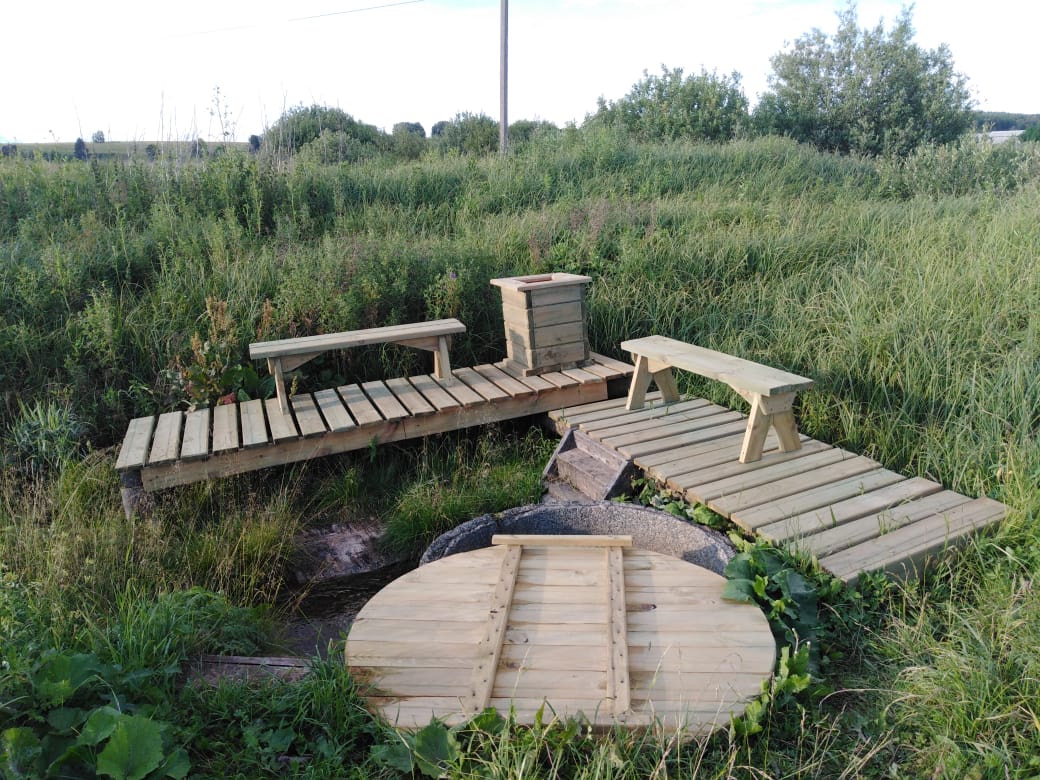 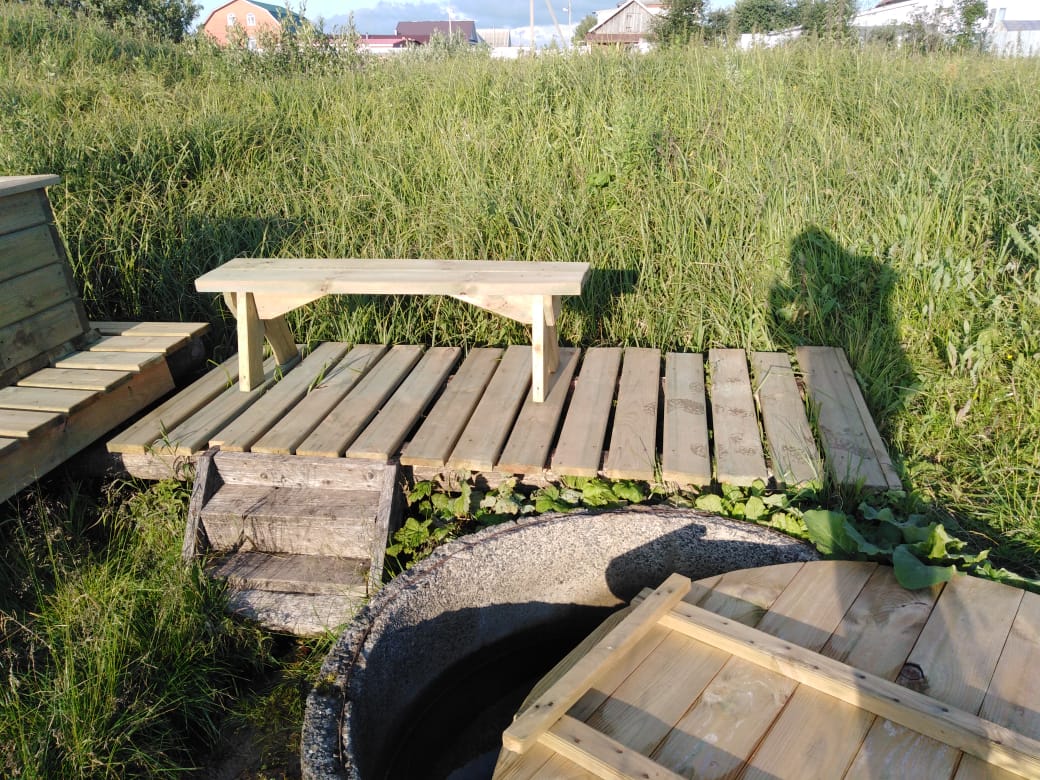 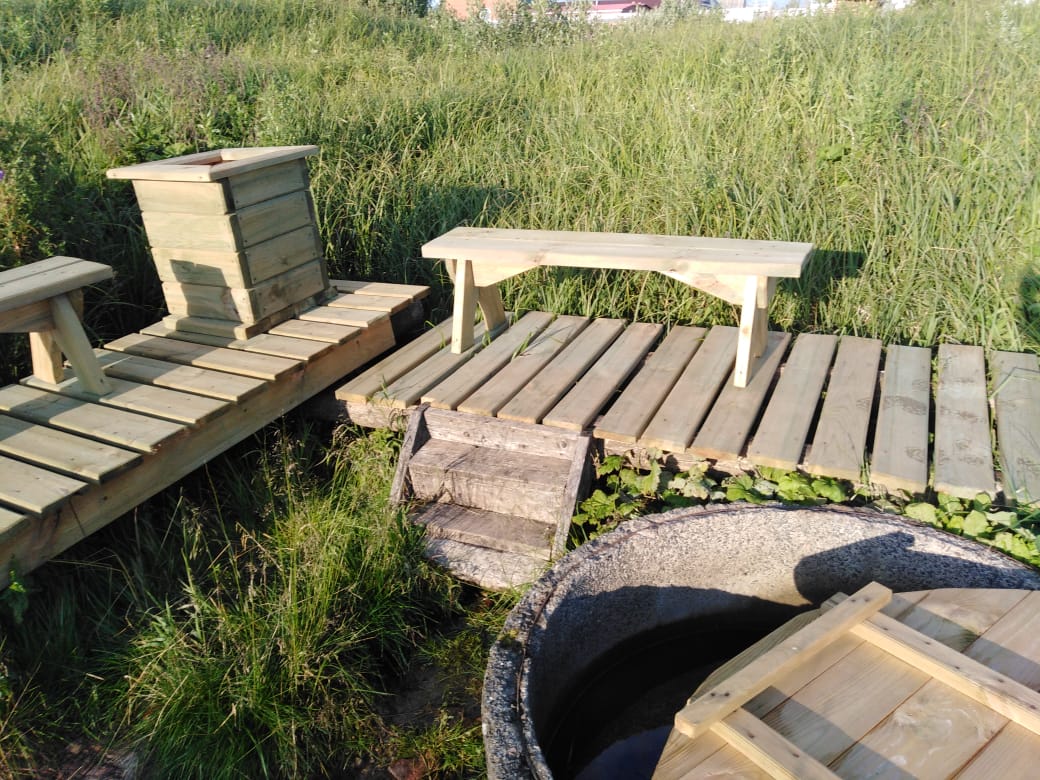 